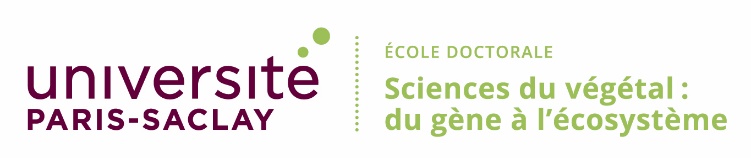 Doctorat de l’Université Paris-SaclayRAPPORT DE THESE / THESIS REPORTRapporteur.trice / Reviewer:Qualité / Title :Institution :Titre de la thèse / Thesis title : Candidat.e / Candidate :Qualité du manuscrit de thèse / Quality of the thesis manuscriptStructure, lisibilité, iconographie, bibliographie /Structure, style, illustrations, referencesAppréciation sur une échelle de 1 à 4 / Evaluation on a scale from 1 to 4 :1 (inacceptable / unacceptable), 2 (satisfaisant /satisfactory), 3 (très bon / very good), 4 (excellent)Qualité scientifique de la thèse / Scientific quality of the thesisPertinence et originalité, compréhension des concepts et synthèse des avancées scientifiques, méthodologie, analyse et discussion / originality, understanding of concepts and synthesis of scientific advances, methodology, analysis and discussionAppréciation sur une échelle de 1 à 4 / Evaluation on a scale from 1 to 4  : 1 (inacceptable / unacceptable), 2 (satisfaisant /satisfactory), 3 (très bon / very good), 4 (excellent)Valorisation des travaux de thèse / Valorisation of thesis outputsIndiquez le nombre d’articles publiés, acceptés ou soumis, articles pouvant être publiés dans les 12 mois suivant la soutenance, brevets / Indicate the number of articles published, accepted or submitted, articles that have the potential to be published within 12 months after the defense, patents :Décision fondée sur le document écrit / Decision based on the written thesis Le candidat est autorisé à soutenir sa thèse à la date prévue/ The candidate is authorized to defend his.her thesis on the scheduled date La thèse ne répond pas aux normes requises pour une soutenance à la date prévue / The thesis does not meet the standards required for a defense on the scheduled dateDate :Signature :Commentaire général / General commentDétaillez ci-après votre appréciation sur la qualité du manuscrit, la qualité scientifique de la thèse et valorisation des travaux (2-3 pages) / Detail below your assessment of the quality of the manuscript, the scientific quality of the thesis and valorisation of thesis outputs (2-3 pages)